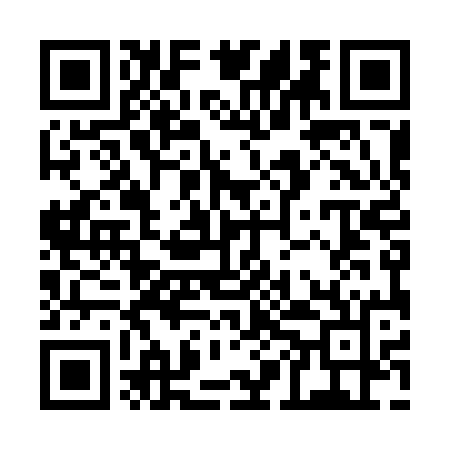 Prayer times for Newcastle upon Tyne, Tyne and Wear, UKWed 1 May 2024 - Fri 31 May 2024High Latitude Method: Angle Based RulePrayer Calculation Method: Islamic Society of North AmericaAsar Calculation Method: HanafiPrayer times provided by https://www.salahtimes.comDateDayFajrSunriseDhuhrAsrMaghribIsha1Wed3:155:251:046:158:4310:532Thu3:145:231:036:168:4510:543Fri3:135:211:036:178:4610:554Sat3:115:191:036:188:4810:565Sun3:105:171:036:198:5010:576Mon3:095:151:036:218:5210:587Tue3:085:131:036:228:5410:598Wed3:075:111:036:238:5611:009Thu3:065:091:036:248:5811:0110Fri3:055:071:036:259:0011:0111Sat3:045:051:036:269:0111:0212Sun3:035:031:036:279:0311:0313Mon3:025:021:036:289:0511:0414Tue3:025:001:036:299:0711:0515Wed3:014:581:036:309:0911:0616Thu3:004:561:036:319:1011:0717Fri2:594:551:036:329:1211:0818Sat2:584:531:036:339:1411:0919Sun2:574:511:036:349:1511:0920Mon2:574:501:036:359:1711:1021Tue2:564:481:036:369:1911:1122Wed2:554:471:036:379:2011:1223Thu2:554:451:036:389:2211:1324Fri2:544:441:036:399:2311:1425Sat2:534:431:036:409:2511:1426Sun2:534:411:046:409:2611:1527Mon2:524:401:046:419:2811:1628Tue2:524:391:046:429:2911:1729Wed2:514:381:046:439:3111:1830Thu2:514:371:046:449:3211:1831Fri2:504:361:046:449:3311:19